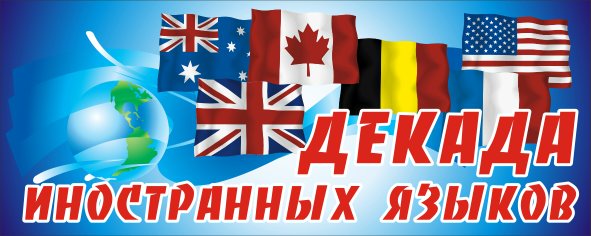 В 2021-2022 учебном году предметная декада по иностранным языкам была посвящена лингвострановедению ( англоязычным, немецкоговорящим  и франкоязычным странам)  и языкознанию.Цели проведения Декады: 1. Развитие исследовательской компетенции учителя и ученика.2. Расширение спектра знаний путем интеграции предметов.3. Привлечение внимания к зарубежной литературе и поэзии, географии, традициям.4. Развитие творческой активности учащихся, с привлечением иностранных языков.Сроки проведения Декады: 14 – 1 марта  2022г.	 В подготовке и проведении предметной творческой недели приняли участие все члены кафедры, что составляет 100% от общего состава. Учителями кафедры было подготовлено 11 различных мероприятий. В рамках декады были представлены как заочные, так и очные интерактивные формы работы с обучающимися:Сроки проведения Декады: 14 – 1 марта  2022г.	 В подготовке и проведении предметной творческой недели приняли участие все члены кафедры, что составляет 100% от общего состава. Учителями кафедры было подготовлено 11 различных мероприятий. В рамках декады были представлены как заочные, так и очные интерактивные формы работы с обучающимися:Конкурс рисунков «Customs and traditions all over the world»(обычаи и традиции стран изучаемого языка)Количество участников: 13 человекКонкурс валентинок (поздравительных открыток)  к празднику «День Валентина»Количество участников : 18 чел.                     Конкурс  тематических газет «Digital world (цифровой мир вокруг нас)»Количество участников:11 чел."Минута славы" конкурс стихов, театральных, вокальных и танцевальных номеров, клипов.
Количество участников:14Конкурс комиксов «Супергерои»	Количество участников: 0 человекТематические уроки по теме «Масленица», «День святого Валентина»Название мероприятия: Конкурс переводов для старшеклассников (устный перевод видео ресурсов)Ответственный: Шиц Ю. Н., Ахметшина В.С.Количество участников: 33Название мероприятия: «World around us» (конкурс презентаций)                                                     Название мероприятия: «Своя игра» (викторина)	Олимпиады  Региональный этап ВСОШ: 2 человекаGo west (международная олимпиада по страноведению), 2 этап	Участники – 31 чел. 4-11 классы.Квест по произведениям английских писателей (для 8-9 классов) - перенесен на конец марта 2022г.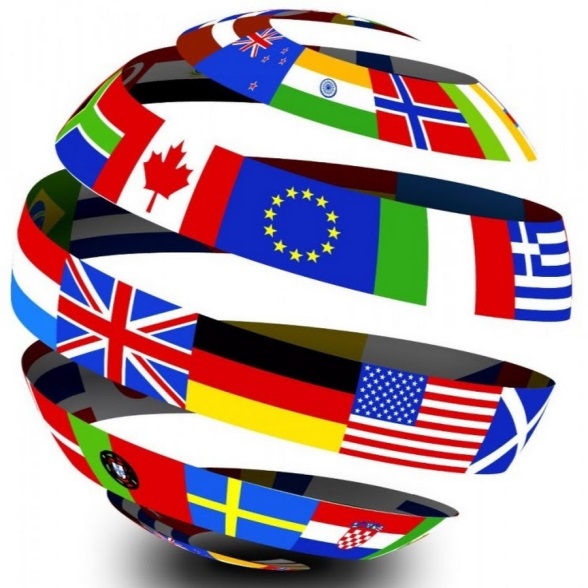 №Ф. И. участникаКлассФИО учителяМесто1Халатян Николай4вСиткова Е.Е.12Бажеев Тимур, Повторев Константин3бСиткова Е.Е.23Галимова Малика3бСиткова Е.Е.34Саенко Алена5АВажова А.В.15Саенко Игорь5АВажова А.В.16Шваб Герман5ВВажова А.В.27Мельникова Алена10БАхметшина В.С.18Мусаева Софья5ГАхметшина В.С.29Чеснокова Света10БАхметшина В.С.210Самарина Алина10БАхметшина В.С.11Прощаева Яна10БАхметшина В.С.312Южаков Александр4аКускова Е.В.13Вострокнутов Матвей4бКускова Е.В.№Ф. И. участникаКлассФИО учителяМесто1Холопов Илья4вСиткова Е.Е.12Борисов Лев3бСиткова Е.Е.13Пашкевич Варвара3бСиткова Е.Е.24Попова Маргарита3бСиткова Е.Е.25Попова Вероника3а Ситкова Е.Е.36Смоляков Арсений 3бСиткова Е.Е.37Алексеев Андрей3аСиткова Е.Е.8Марков Максим3бСиткова Е.Е.9Сондуева Алтанзула3аСиткова Е.Е.10Парамонова Вероника3аСиткова Е.Е.11Зыкова Ольга4гСиткова Е.Е.12Третьякова М11АШиц Ю. Н.313Трещагина А11АШиц Ю. Н.214Бородина В.11АШиц Ю. Н.115Сень Михайил9АМакарова О.С16Завгородская Настя4ВМакарова О.С217Князев Сергей7ВМакарова О.С118Карнаев Тимофей4 ВМакарова О.С3№Ф.И участникаКлассФИО учителяМесто1Пронина АринаМатвеева ДианаСамойлова Анна9ВШиц Ю. Н.22Пронина АринаМатвеева ДианаСамойлова Анна9ВШиц Ю. Н.23Пронина АринаМатвеева ДианаСамойлова Анна9ВШиц Ю. Н.2Абдрахманова Дарья, Герасимова Дарья, Деева Анастасия, Дрягина Анастасия, Лиханова Екатерина, Матвеева Софья, Панова Анастасия, Потовская Ульяна8БВажова А.В.              1№Ф. И. участникаКлассФИО учителяМесто1Коноваленко Евгений5АВажова А.В.12Белозерцев Антон 11аАхметшинаВ.С.3Антипина Милана, Мелентович Элина11бАхметшина в.С.34Мубинов Павел , Кокшарова Таисия, Вишнякова Света, Демянец Женя, Бубнова Лиля, Симкина Настя 11бАхметшина В.С., Шиц Ю.Н.15Жаркова Т9АШиц Ю. Н. 	16Чебуранова В11АШиц Ю. Н.27Чуруксаева Л11АШиц Ю. Н.38Антонова М11АШиц Ю. Н.4№Ф. И. участникаКлассФИО учителяМесто1Параллель 2Солонщикова М.Г.2Класс 3вАхметшина В.С.№Ф. И. участникаКлассФИО учителяМестоБубнова Лилия11бШиц Ю. Н.Вишнякова Светлана11бШиц Ю. Н. Гареева Ксения11бШиц Ю. Н.Демянец Евгения11бШиц Ю. Н.Кириенко Татьяна11бШиц Ю. Н.Колесниченко Екатерина11бШиц Ю. Н.Крицкая Анастасия11бШиц Ю. Н.2 место Кудинова Екатерина11бШиц Ю. Н.Мерзлякова Александра11бШиц Ю. Н.Симкина Анастасия11бШиц Ю. Н.Степанова Ольга11бШиц Ю. Н.Суворов Евгений11бШиц Ю. Н.Хабарова Анастасия11бШиц Ю. Н.Школдина Мария11бШиц Ю. Н. Буртовенко Евгения Андреевна10бШиц Ю. Н.Вильдяева Мария10бШиц Ю. Н.Губина Елизавета10бШиц Ю. Н.Дедков Александр10бШиц Ю. Н.Жданова Софья Романовна10бШиц Ю. Н.Искакова Анастасия10бШиц Ю. Н.Макаров Александр10бШиц Ю. Н.Медведева Софья Сергеевна10бШиц Ю. Н.Мерзлякова Дарья Сергеевна10бШиц Ю. Н.Меркуль Марианна Евгеньевна10бШиц Ю. Н.2 местоНовицкий Марк Вадимович10бШиц Ю. Н.Паницкий Андрей Игоревич10бШиц Ю. Н.Самотовина Татьяна Олеговна10бШиц Ю. Н.1 местоСорокина Анна Евгеньевна10бШиц Ю. Н.Тюрина Наталья Алексе10бШиц Ю. Н. Буртовенко Евгения Андреевна10бШиц Ю. Н.Рыжкова Арина10бАхметшина В.С.3 местоМубинов Павел10бАхметшина В.С.1 местоКокшарова Таисия10бАхметшина В.С. 2 место№Ф. И. участникаКлассФИО учителяМесто1Князев Сергей7ВМакарова О.С1 место англ2Кононова Алина7ВМакарова О.С3Антипова Дарья7ВМакарова О.С2 место 4Дороничев Кирилл7 ВМакарова О.С5Иванкина Надя 7ВМакарова О.С6Опарина Екатерина7ГМакарова О.С1 место7Шаропова Нозанин9БМакарова О.С8Волков Иван9БМакарова О.С9Жигадлова Анна9БМакарова О.С10Сергеева Маша9АМакарова О. С11Марьясов Никита9АМакарова О.С3 место нем12Хамдамова Мукаррама9БМакарова О.С13Морозова Маша7АМакарова О.С2 место14Авраменко Алиса7АМакарова О.С15Кудрина анастасия9АМакарова О.С16Лотова Полина8АВажова А.В.1№Ф.И участникаКлассФИО учителяМесто1Белевцев Егор7ГМакарова О.С1 место2Губина Таисия7ГМакарова О.С3 место3Морозова Маша7АМакарова О.С2 место1Ученики 4А класса13 челКускова Е.В.2Ученики 4Б класса14 челКускова Е.В.3Ученики 4Г класса14 челКускова Е.В.4Ученики 5А класса16 чел Кускова Е.В.5Ученики 5Б класса16 челКускова Е.В.6Ученики 5В класса16 челКускова Е.В.7Ученики 8Б класса 13 челКускова Е.В.8Ученики 2А класса17 челКускова Е.В.9Ученики 10а13Ахметшина В.С.10Ученики 10б17Ахметшина В.С.№Ф.И участникаКлассФИО учителяМесто1Мубинов Павел11бАхметшинаВ .С.участник2Кокшарова Таисия11бАхметшина В.С.победитель№Ф.И участникаКлассФИО учителяМесто1Строганова Марина4Кускова Е.В.100б.2Новгородова Екатерина5БКускова Е.В.100б.3Купрекова Софья6БМуравьева С.Ф.100б.4Новикова Софья7Пимахова А.В.100б